בס"ד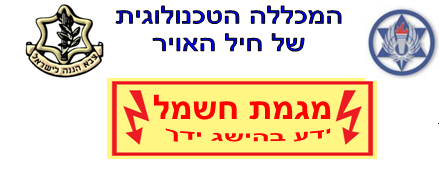 תרגילים במעגל מקבילי:תרגיל 1- 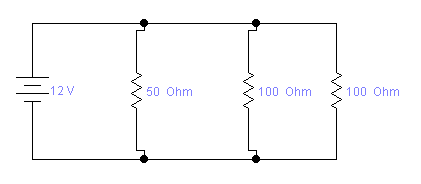 חשב:התנגדות כללית?זרם בכל נגד ונגד?זרם כללי?בס"דתרגיל 2-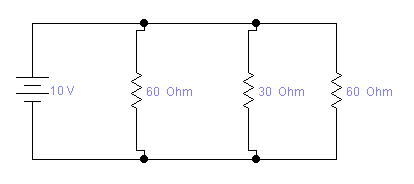 	חשב:התנגדות כללית?זרם בכל נגד ונגד?זרם כללי?תרגיל 3-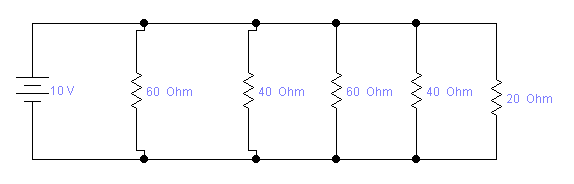 	חשב:התנגדות כללית?זרם בכל נגד ונגד?זרם כללי?בס"דתרגיל 4-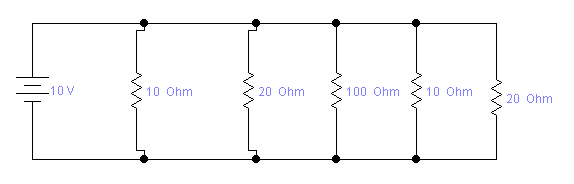 חשב:התנגדות כללית?זרם בכל נגד ונגד?זרם כללי?תרגיל 5-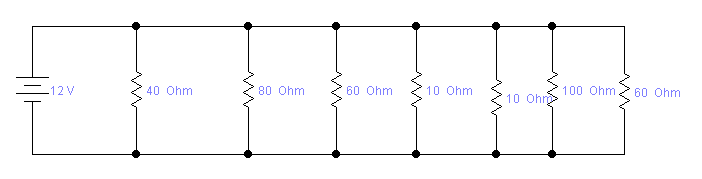 חשב התנגדות כללית וזרם כללי?בס"דתרגיל 6-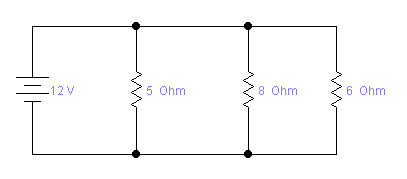 חשב:התנגדות כללית?זרם בכל נגד ונגד?זרם כללי?תרגיל 7-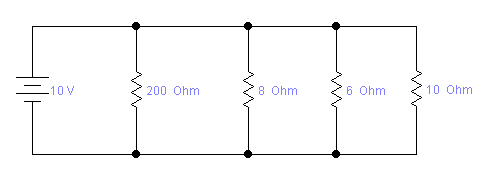 חשב:התנגדות כללית?זרם בכל נגד ונגד?